مقارنة مؤشري اللجنة الدائمة المشتركة بين الوكالات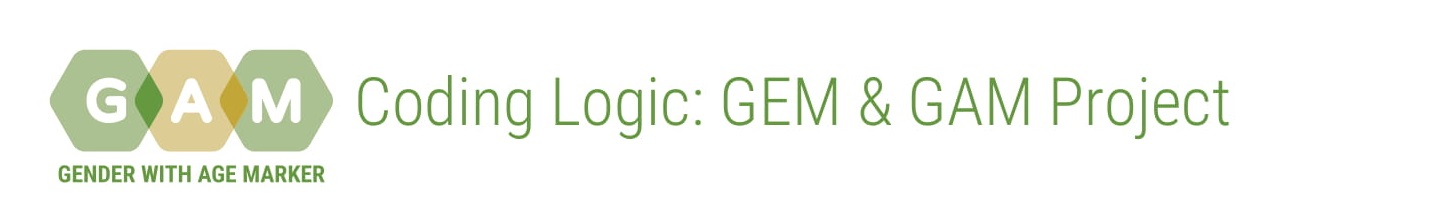 مؤشر النوع الجنساني للجنة الدائمة المشتركة بين الوكالاتالمؤشر المتعلق بالنوع الجنساني والسن للجنة الدائمة المشتركة بين الوكالاتمتى يتم تطبيقه؟قبل تقديم المشاريع للتمويلقبل تقديم المشاريع للتمويل وخلال مراجعة الرصد الدوريكيف أقوم بتطبيقه؟الجنس فيفي مقترح المشروعهناك ما يلي:تدابير في تصميم وتنفيذ المشروعما الذي أبحث عنه؟تحليل الفروق بين الجنسينتصميم الخدمات الوصول إلى الفريق المخصصالمشاركة على قدم المساواةتدريب النساء والرجال على قدم المساواةالتصدي للعنف الجنسيجمع المعلومات المبوبة حسب العمر SADD وتحليلها والإبلاغ عنهاتوجيه الإجراءات على أساس تحليل جنسانيتنسيق الإجراءات مع جميع الشركاء تدبير GEM A: تحليل جنسانيتدبير GEM B: جمع المعلومات المبوبة حسب العمر SADD وتحليلهاتدبير GEM C: الاستهداف الجيدتدابير GEM D: الأنشطة المُعدّة خصيصًاتدبير GEM E: الحماية من مخاطر العنف الجنسيتدبير GEM F: التنسيق مع الآخرينتدبير GEM G: التأثير على المشروع تدبير GEM H: عمليات الملاحظات والشكاوىتدبير GEM I: الشفافيةتدبير GEM J: الاستحقاقاتتدبير GEM K: الرضاتدبير GEM L: مشاكل المشروعمقياس الترميزاتساق المشروع: 0-2تُراعى للاعتبارات الجنسية أو إجراءات محددة فقط (إذا كان الرمز 2): A أو B ملائمة المشروع: 0 مقابل 1-4نوع البرمجة –
الجنس/العمر/عامالإجراء المستهدف فقط (T) أو التعميم (M) أو لا ينطبق (لا يوجد) من استهدف؟النساء والفتيات والفتيان والرجال + نقاط ضعف محددة حسبما تنطبقالنساء والفتيات والفتيان والرجال في مختلف الفئات العمرية + نقاط الضعف محددة حسبما تنطبقمن الذي أقوم بمساعدته؟مصممي المشاريعمنسقي المجموعاتمنسق الشؤون الإنسانيةالجهات المانحةمسؤولي التنسيق في المجال الجنسانيمصممي المشاريعموظفي الرصدإدارة الهيئةمنسقي المجموعاتمنسق الشؤون الإنسانيةالجهات المانحةمسؤولي التنسيق في المجال الجنسانيما الذي سأجنيه من ذلك؟* نصائح لإدماج تدابير المساواة بين الجنسين في التصميم* تخطيط نقاط القوة وتحليل الفجوات على مستويات الوكالات والمجموعة والفريق القطري للعمل الإنساني* تتبع المشاريع باستخدام الإجراءات المستهدفة فقط* تخطيط أفضل للبرنامج* معايير الترميز الخاصة ومعايير الترميز التلقائية* التأمل القائم على الدليل وأمثلة للمشروع لمراجعة التصميم والتنفيذ* برمجة نقاط القوة وتحليل الفجوات على مستويات الوكالات والمجموعة والفريق القطري للعمل الإنساني* تتبع الاحتياجات والنشاطات والمشاركة والاستحقاقات الجنسانية عبر الجنس والعمر* فعالية البرمجةهل تتوفر مواد بناء القدرات؟*دليل الشؤون الجنسية للجنة الدائمة المشتركة بين الوكالات (IASC) لعام 2006*دورة الإلمام بالمسائل الجنسانية عن طريق التعلم الإلكتروني على الإنترنت*تدريب الشؤون الجنسانية في مجال العمل الإنساني (GiHA)جميع المصادر الخاصة بالتدابير الجنسانية بالإضافة إلى* ورق نصائح تدابير GEM* تدريب تدابير GEM (بتنسيقات مختلفة)* دليل الشؤون الجنسانية المنقح (باستخدام تدابير GEM)* صفحة الويب المقترحة